ТЕРРИТОРИАЛЬНАЯ ИЗБИРАТЕЛЬНАЯ КОМИССИЯ
ГОРОДА УССУРИЙСКА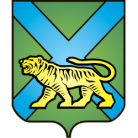 РЕШЕНИЕг. УссурийскО распределении избирательных бюллетеней для повторного голосования на досрочных выборах Губернатора Приморского края, назначенного на 16 сентября 2018 года	В соответствии с решением Избирательной комиссии Приморского края от 10 сентября 2018 года № 108/1013 «О форме, числе избирательных бюллетеней и Порядке осуществления контроля за изготовлением избирательных бюллетеней для повторного голосования на досрочных выборах Губернатора Приморского края, назначенного на 16 сентября 2018 года» территориальная избирательная комиссия города УссурийскаРЕШИЛА:Распределить и передать в участковые избирательные комиссии избирательные бюллетени для повторного голосования на досрочных выборах Губернатора Приморского края, назначенного на 16 сентября 2018 года, 131710 (сто тридцать одну тысячу семьсот десять) штук согласно приложению.Зарезервировать в территориальной избирательной комиссии города Уссурийска избирательные бюллетени для повторного голосования на досрочных выборах Губернатора Приморского края, назначенного на 16 сентября 2018 года, в количестве 5090 (пять тысяч девяносто) штук. Разместить настоящее решение на официальном сайте администрации Уссурийского городского округа в разделе «Территориальная избирательная комиссия города Уссурийска» в информационно-телекоммуникационной сети «Интернет».Председатель комиссии                                                                О.М. МихайловаСекретарь комиссии                                                                          Н.М. БожкоПриложение      к решению территориальной                избирательной комиссии города Уссурийскаот 11 сентября 2018 года № 124/883Распределение избирательных бюллетеней для повторного голосования на досрочных выборах Губернатора Приморского края, назначенного на 16 сентября 2018 года11 сентября 2018 года                        № 124/883№ п\пНомеручастковой избирательной комиссииКоличество избирательных бюллетенейУчастковая избирательная комиссия избирательного участка № 28012200Участковая избирательная комиссия избирательного участка № 28022300Участковая избирательная комиссия избирательного участка № 28032000Участковая избирательная комиссия избирательного участка № 28041700Участковая избирательная комиссия избирательного участка № 2805500Участковая избирательная комиссия избирательного участка № 2806700Участковая избирательная комиссия избирательного участка № 28071700Участковая избирательная комиссия избирательного участка № 28081400Участковая избирательная комиссия избирательного участка № 28092300Участковая избирательная комиссия избирательного участка № 28102300Участковая избирательная комиссия избирательного участка № 28111400Участковая избирательная комиссия избирательного участка № 28121800Участковая избирательная комиссия избирательного участка № 28132300Участковая избирательная комиссия избирательного участка № 2814700Участковая избирательная комиссия избирательного участка № 28152000Участковая избирательная комиссия избирательного участка № 28161500Участковая избирательная комиссия избирательного участка № 28172100Участковая избирательная комиссия избирательного участка № 28182400Участковая избирательная комиссия избирательного участка № 28192400Участковая избирательная комиссия избирательного участка № 28201100Участковая избирательная комиссия избирательного участка № 28211200Участковая избирательная комиссия избирательного участка № 28221500Участковая избирательная комиссия избирательного участка № 28231700Участковая избирательная комиссия избирательного участка № 28243000Участковая избирательная комиссия избирательного участка № 2825200Участковая избирательная комиссия избирательного участка № 28262000Участковая избирательная комиссия избирательного участка № 28271100Участковая избирательная комиссия избирательного участка № 28281800Участковая избирательная комиссия избирательного участка № 28292300Участковая избирательная комиссия избирательного участка № 28302000Участковая избирательная комиссия избирательного участка № 28311000Участковая избирательная комиссия избирательного участка № 28322000Участковая избирательная комиссия избирательного участка № 28331500Участковая избирательная комиссия избирательного участка № 28341100Участковая избирательная комиссия избирательного участка № 28352800Участковая избирательная комиссия избирательного участка № 28362800Участковая избирательная комиссия избирательного участка № 2837300Участковая избирательная комиссия избирательного участка № 28382500Участковая избирательная комиссия избирательного участка № 28392200Участковая избирательная комиссия избирательного участка № 28401600Участковая избирательная комиссия избирательного участка № 28412000Участковая избирательная комиссия избирательного участка № 28421700Участковая избирательная комиссия избирательного участка № 2843650Участковая избирательная комиссия избирательного участка № 28441000Участковая избирательная комиссия избирательного участка № 28451500Участковая избирательная комиссия избирательного участка № 28461600Участковая избирательная комиссия избирательного участка № 28472300Участковая избирательная комиссия избирательного участка № 2848800Участковая избирательная комиссия избирательного участка № 28491700Участковая избирательная комиссия избирательного участка № 28501200Участковая избирательная комиссия избирательного участка № 2851700Участковая избирательная комиссия избирательного участка № 28521800Участковая избирательная комиссия избирательного участка № 28531700Участковая избирательная комиссия избирательного участка № 28542000Участковая избирательная комиссия избирательного участка № 28551300Участковая избирательная комиссия избирательного участка № 28561500Участковая избирательная комиссия избирательного участка № 28571100Участковая избирательная комиссия избирательного участка № 2858800Участковая избирательная комиссия избирательного участка № 28592300Участковая избирательная комиссия избирательного участка № 28601000Участковая избирательная комиссия избирательного участка № 28611500Участковая избирательная комиссия избирательного участка № 28621500Участковая избирательная комиссия избирательного участка № 28631500Участковая избирательная комиссия избирательного участка № 28641400Участковая избирательная комиссия избирательного участка № 28652000Участковая избирательная комиссия избирательного участка № 28662300Участковая избирательная комиссия избирательного участка № 28671200Участковая избирательная комиссия избирательного участка № 3801600Участковая избирательная комиссия избирательного участка № 3802130Участковая избирательная комиссия избирательного участка № 3803150Участковая избирательная комиссия избирательного участка № 3804450Участковая избирательная комиссия избирательного участка № 3805250Участковая избирательная комиссия избирательного участка № 3806250Участковая избирательная комиссия избирательного участка № 3807130Участковая избирательная комиссия избирательного участка № 38081000Участковая избирательная комиссия избирательного участка № 3809500Участковая избирательная комиссия избирательного участка № 3810250Участковая избирательная комиссия избирательного участка № 38111900Участковая избирательная комиссия избирательного участка № 38122000Участковая избирательная комиссия избирательного участка № 3813550Участковая избирательная комиссия избирательного участка № 38141300Участковая избирательная комиссия избирательного участка № 38152200Участковая избирательная комиссия избирательного участка № 3816950Участковая избирательная комиссия избирательного участка № 3817230Участковая избирательная комиссия избирательного участка № 3818120Участковая избирательная комиссия избирательного участка № 3819300Участковая избирательная комиссия избирательного участка № 3820330Участковая избирательная комиссия избирательного участка № 3821120Участковая избирательная комиссия избирательного участка № 3822300Участковая избирательная комиссия избирательного участка № 3823230Участковая избирательная комиссия избирательного участка № 3824170Участковая избирательная комиссия избирательного участка № 3825200Участковая избирательная комиссия избирательного участка № 3826500Участковая избирательная комиссия избирательного участка № 3827600Участковая избирательная комиссия избирательного участка № 3828250Участковая избирательная комиссия избирательного участка № 3829700Участковая избирательная комиссия избирательного участка № 38301800Участковая избирательная комиссия избирательного участка № 38311400Участковая избирательная комиссия избирательного участка № 2880250Участковая избирательная комиссия избирательного участка № 2881350Участковая избирательная комиссия избирательного участка № 2882300Участковая избирательная комиссия избирательного участка № 28831500 Всего131710Резерв территориальной избирательной комиссии города Уссурийска5090Итого 136800